Marseille et son environnement.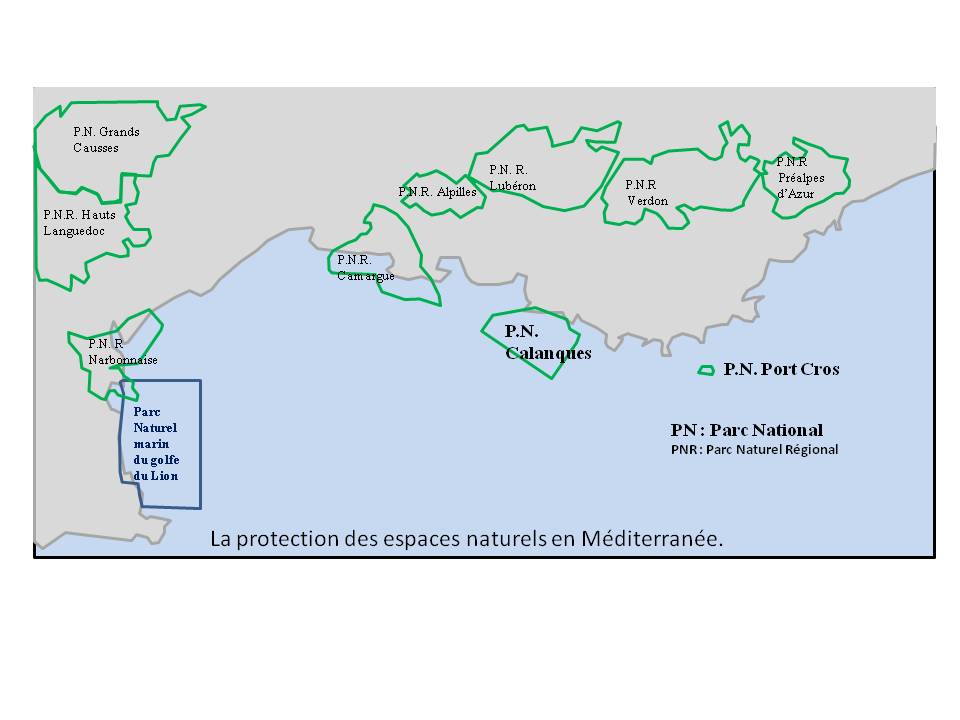 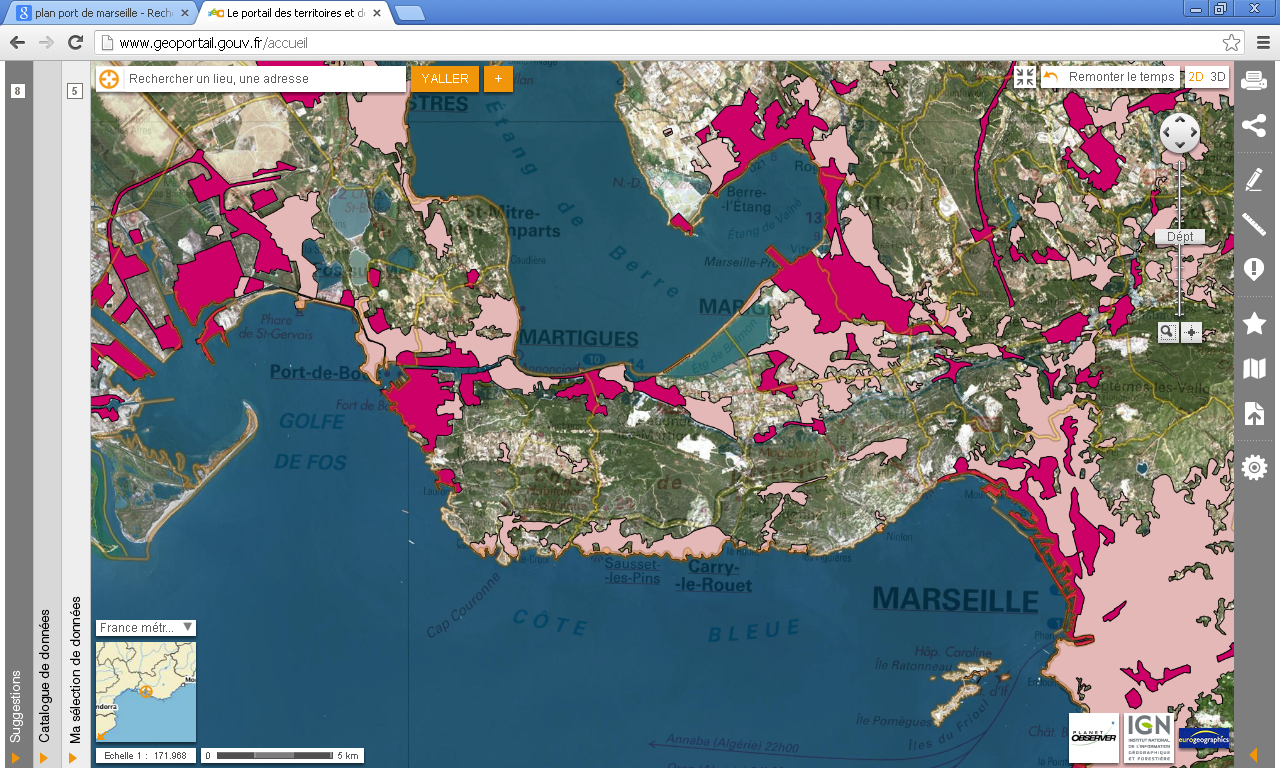 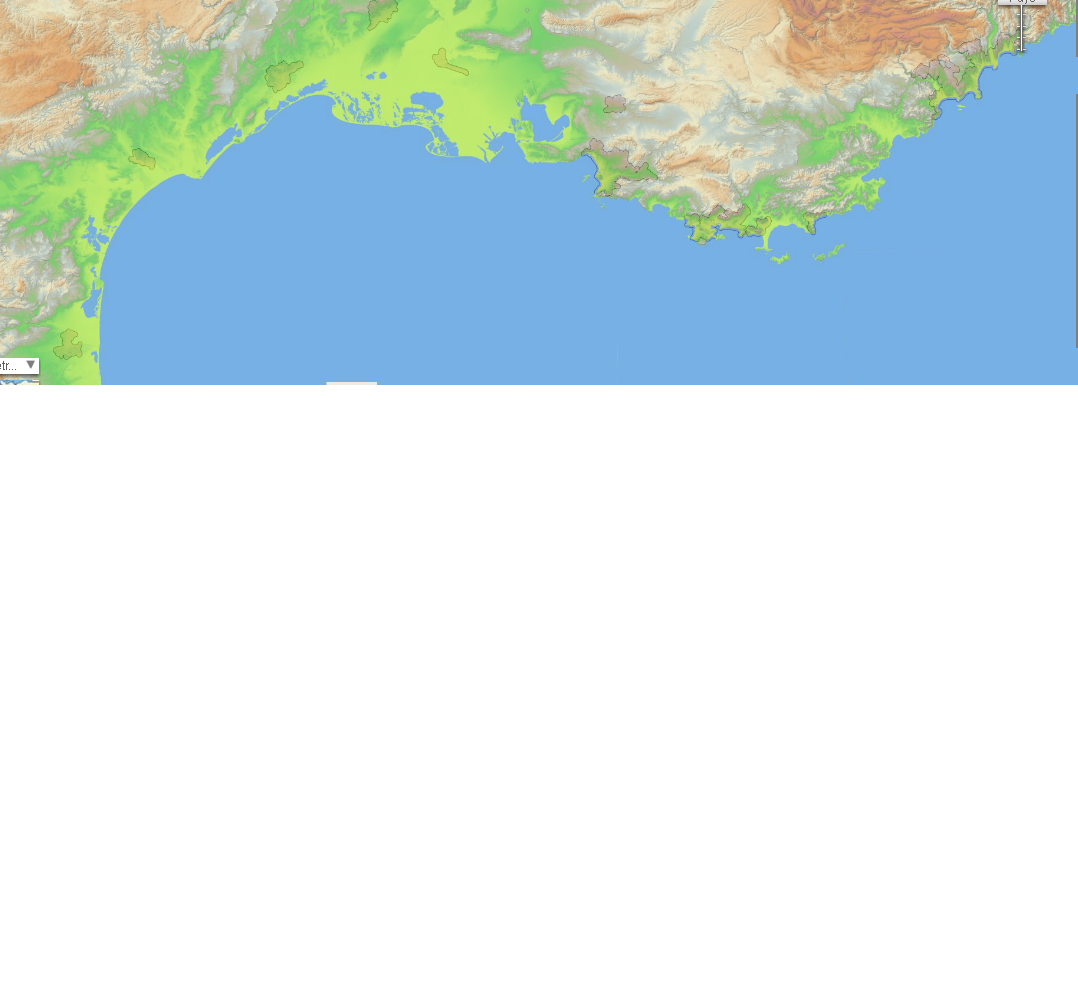 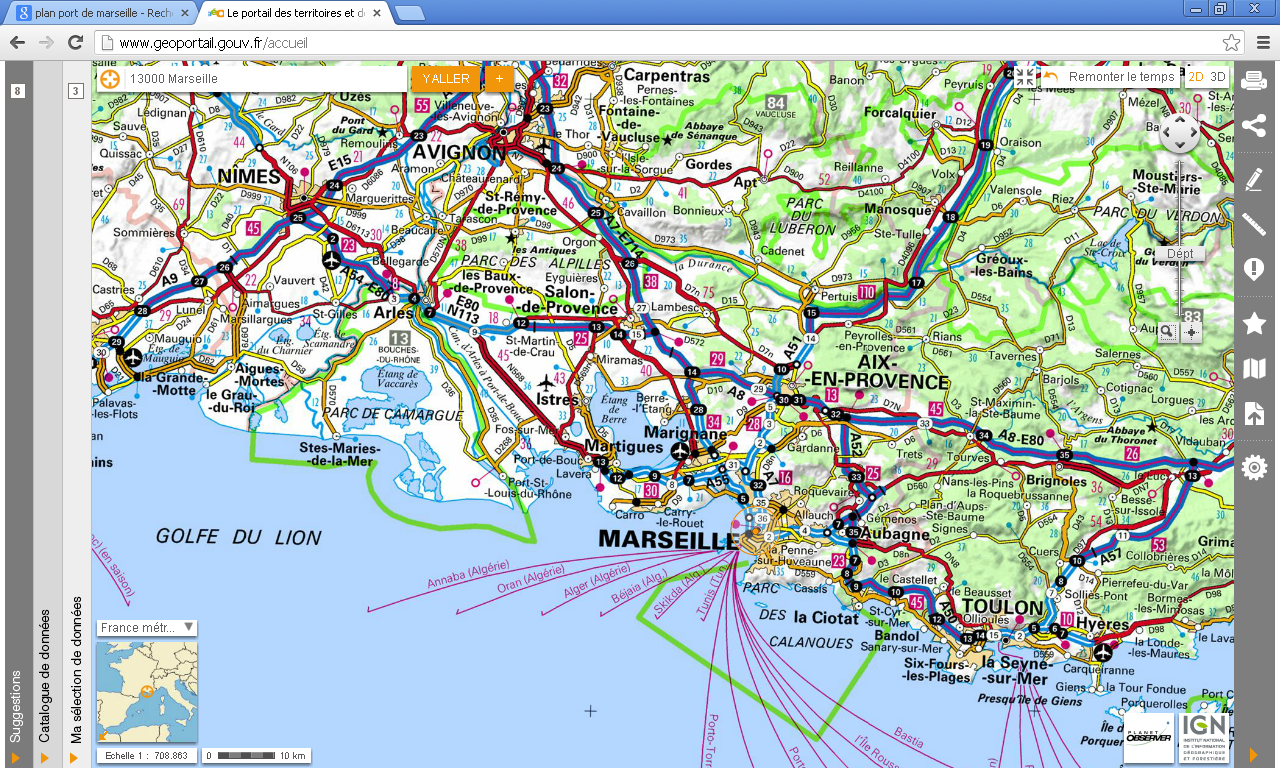 